 VIRTUAL CONFERENCE
Thursday, March 23, 2023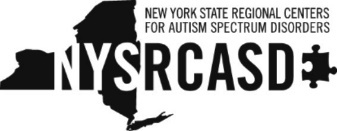 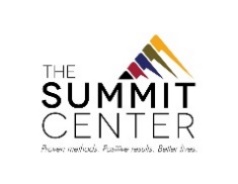 
Strategies for Helping Children with ASD: Exploring Various Applications of Behavioral InterventionsConference Schedule7:50 – 8:00 	Stephen Anderson, Ph.D., BCBA, LBA Opening Comments 8 :00 – 9:00	Margo Uwayo, Ph.D., BCBA Advancing Cultural Humility in Professional Practice9:00 – 10:30	Justin Leaf, Ph.D., BCBA, LBA		Progressive Behavior Analysis  10:30 – 	10:45 	Break 10:45 – 12:45	Erin Barton, Ph.D., BCBA-D		Increasing the Complexity of the Play in Young Children with Autism 12:45 – 1:00	Lunch
1:00 – 3:15	Danny Openden, Ph.D., BCBA - DPivotal Response Treatment (PRT) for Young Children with Autism Spectrum Disorder